Отделение Пенсионного фонда РФ по Томской области	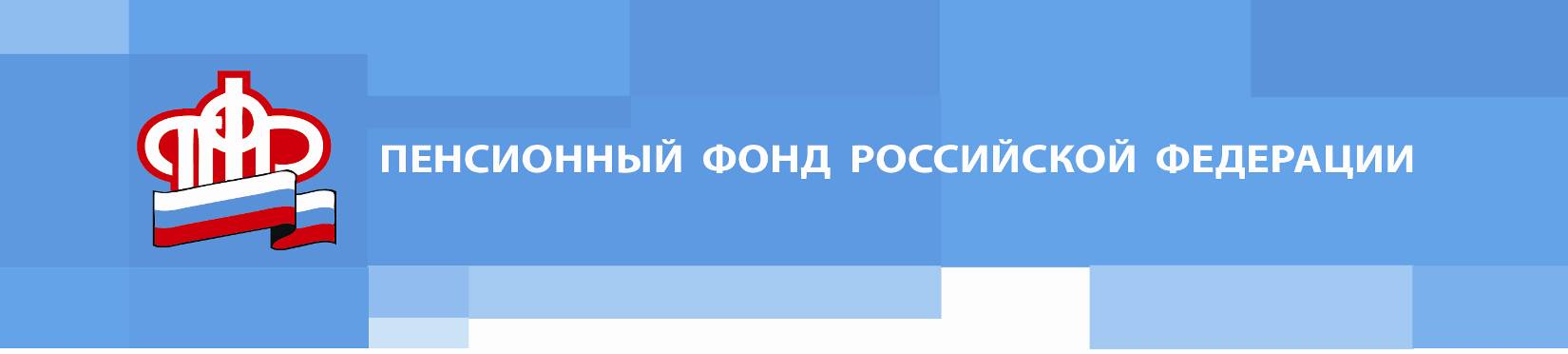 Пресс-релиз от 22 декабря 2022 годаНа Московской бирже пройдет аукцион по размещению пенсионных накоплений в банковские депозиты22 декабря Пенсионный фонд России проведет на Московской бирже отбор заявок банков по размещению в депозиты 205,5 млрд рублей резерва по обязательному пенсионному страхованию. Средства будут размещены на 185 дней, до 26 июня 2023 года, по минимальной ставке 8% годовых. От одного банка принимается до пяти заявок, объем каждой – не меньше 1 млрд рублей.Напомним, согласно закону средства обязательных и добровольных страховых взносов на накопительную пенсию подлежат инвестированию до момента передачи в управляющие компании и негосударственные пенсионные фонды. Инвестированию также подлежат средства резерва Пенсионного фонда России по обязательному пенсионному страхованию.Депозитные аукционы проводятся в соответствии с постановлением Правительства РФ и приказами Министерства финансов РФ, которые регламентируют порядок и критерии отбора банков, принимающих участие в аукционе. ________________________________________________Группа по взаимодействию со СМИ Отделения Пенсионного фонда РФ по Томской областиТел.: (3822) 48-55-80; 48-55-91;E-mail: smi @080.pfr.ru